KLASA: 007-05/22-02/ URBROJ:2182-47-22-1Šibenik,   10. studenoga 2022. Zapisnik s dvanaeste sjednice (12.) sjednice Školskog odbora Medicinske škole, održane dana  10. studenoga 2022. (četvrtak) u 13. 30. sati, u  kabinetu zdravstvene njege. Sjednica nije održana u čitaonici Škole, sukladno pozivu,  jer je TUŠ u isto vrijeme imala sjednicu Školskog odbora. .  Sjednici prisutno pet  (5) članova Školskog odbora. Predsjednica Školskog odbora je pozdravila prisutne članove Školskog odbora i utvrdila da je sjednici prisutna natpolovična većina članova Školskog odbora i da su odluke donesene na ovoj sjednici pravovaljane. Predsjednica Školskog odbora predložila sljedeći izmijenjeni Dnevni red: IZMJENJENI DNEVNI RED:	Rebalans financijskog plana Škole broj 3 za 2022. godinu s obrazloženjem Ažurirani plan nabave Škole br. 3 za 2022. godinu – vezano za rebalans financijskog plana br. 3 za 2022. godinu. Financijski plan povećanih troškova obrazovanja za školsku godinu 2022./2023.Realizacija financijskog plana povećanih troškova obrazovanja za školsku godinu 2021./2022.Izvješće o radu Škole  školska godina 2021./2022. (realizaciji Godišnjeg  plana  i programa  rada Škole i Školskog kurikula , školska godina 2021./2022.Izvješće o izvanučioničkoj nastavi - školska godina 2021./2022.Izvješće o  stanju sigurnosti, provođenju preventivnih programa te mjerama poduzetim u cilju zaštite prava učenika Prijedlog Izmjena i dopuna Statuta Suglasnosti za zasnivanje radnog odnosa RaznoPredsjednica Školskog odbora dala je prijedlog Dnevnog reda na glasanje. Dnevni red je jednoglasno prihvaćen. Ad.1. Usvajanje Rebalansa škole br. 3 za 2022. godinu zajedno s obrazloženjemNa temelju članka 118. Zakona o odgoju i obrazovanju u osnovnoj i srednjoj školi (N.N. 87/2008; 86/2009: 92/2010; 105/2010:90/2011, 5/12; 16/2012, 86/2012; 94/2013; 152/2014; 152/14; 7/17; 68/18; 98/19; 64/20 ) i članka 69. Statuta, na prijedlog ravnateljice Aleksandre Acalin, dipl. inž., dana 10. studenoga 2022.  godine Školski odbor Medicinske škole iz Šibenika donio jeODLUKU O DONOŠENJU  REBALANSA BROJ 3  - FINANCIJSKOG PLANA ŠKOLE ZA 2022. GODINU I .Donosi se Rebalans broj 3 . – Financijskog plan Škole za 2022. godinu,. II.Rebalans broj 3  financijskog plana Škole za 2022 . godinu u ukupnom iznosu: ukupni prihodi I višak prihoda u iznosu  8.575.862,000  kuna– ukupni rashodi u iznosu   5.575.862,00 kuna.II.Rebalans broj  3  Financijskog plana Škole za 2022 godinu sastavni je dio ove Odluke i objavit će se u na web stranici Škole. III.Ova Odluka stupa na snagu danom donošenja. Predsjednica Školskog odbora:    								Vanja Letica, dr. med. Na temelju članka 118. Zakona o odgoju i obrazovanju u osnovnoj i srednjoj školi (N.N. 87/2008; 86/2009: 92/2010; 105/2010:90/2011, 5/12; 16/2012, 86/2012; 94/2013; 152/2014; 152/14; 7/17; 68/18; 98/19; 64/20 ) i članka 69. Statuta, na prijedlog ravnateljice Aleksandre Acalin, dipl. inž., dana 10. listopada 2022. godine Školski odbor Medicinske škole iz Šibenika  donio je O D L U K U O USVAJANJU OBRAZLOŽENJA UZREBALANSA BROJ 3  - FINANCIJSKOG PLANA ŠKOLE ZA 2022. GODINUPredsjednica Školskog odbora: Vanja Letica, dr. med. Ad.2. Usvajanje Ažuriranog plana nabave broj 3 za 2022.  godinuNa temelju članka 118. Zakona o odgoju i obrazovanju u osnovnoj i srednjoj školi (N.N. 87/2008; 86/2009: 92/2010; 105/2010:90/2011, 5/12; 16/2012; 86/2012; 94/2013; 152/2014; 7/17; 68/18; 98/19; 64/20), čl. 28. Zakona o javnoj nabavi (N.N. 120/2016; 114/22); čl. 3. st. 3. Pravilnika o planu nabave, registru ugovora, prethodnom savjetovanju i analizi tržišta u javnoj nabavi . (N.N. 101/2017; 144/20) i članka 69. Statuta, na prijedlog ravnateljice Aleksandre Acalin, dipl. inž., dana 10. studenoga 2022.  godine Školski odbor Medicinske škole iz Šibenika donio je   				Odluku o ažuriranjuPlana nabave Medicinske škole broj 3 za 2022.  godinu.Ažurira se plan nabave broj 3 Medicinske škole  za 2022. godinu. Ukupna vrijednost nabave za 2022. godinu iznosi   283.736,00  kuna. Za šest (6) predmeta nabave. II.Ova Odluka stupa na snagu danom donošenja. III.Ažurirani plan nabave objavit će se na web stranicama u skladu sa Zakonom o javnoj nabavi. Predsjednca Školskog odbora:     									Vanja Letica, dr. med. Ad. 3. Financijski plan povećanih troškova obrazovanja za školsku godinu 2022./2023.Na temelju članka 118. Zakona o odgoju i obrazovanju u osnovnoj i srednjoj školi (N.N. 87/08; 86/09: 92/10; 105/10;90/11; 5/12; 16/12; 86/12; 94/13; 152/14; 7/17; 68/18; 98/19; 64/20), članka 37. st. 1. Pravilnika o vlastitim prihodima, donacijama i sredstvima posebne nemjene (KLASA: 003-05/20-01/5; URBROJ: 2182/1-12/2-8-06-20-1 od 12. lipnja 2020.) i članka 69. Statuta, na prijedlog ravnateljice Aleksandre Acalin, dipl. inž., dana 10. studenoga 2022. godine Školski odbor Medicinske škole iz Šibenika jednoglasno je donio O D L U K U o usvajanjuFinancijskog plana povećanih troškova obrazovanja za školsku godinu 2022./2023. u ukupnom iznosu od 90.000,00 kuna. 			 Predsjednica Školskog odbora:    								Vanja Letica, dr. med. Ad.4. Realizacija financijskog plana povećanih troškova obrazovanja za školsku godinu 2021./2022.Na temelju članka 118. Zakona o odgoju i obrazovanju u osnovnoj i srednjoj školi (N.N. 87/08; 86/09: 92/10; 105/10;90/11,5/12; 16/12; 86/12; 94/13; 152/14; 7/17; 68/18; 98/19; 64/20), članka 37. st. 1. Pravilnika o vlastitim prihodima, donacijama i sredstvima posebne namjene (KLASA: 003-05/20-01/5; URBROJ: 2182/1-12/2-8-06-20-1 od 12. lipnja 2020.) i članka 69. Statuta, na prijedlog ravnateljice Aleksandre Acalin, dipl. inž., dana 10. studenoga 2022. godine Školski odbor Medicinske škole iz Šibenika jednoglasno je usvojio Izvješće o realizaciju financijskog plana povećanih troškova obrazovanjaza školsku godinu 2021./2022.Usvaja se Izvješće o realizaciji financijskog plana povećanih troškova obrazovanja za školsku godinu 2021./2022. Ukupni prihodi i višak prihoda  – 71.6000,00 Ukupni trošak -   61.756,03 kuna. Razlika prihoda – 9.843,97 kuna. II.Izvješće o realizaciji financijskog plana povećanih troškova obrazovanja je sastavni dio ove Odluke. III.Ova Odluka stupa na snagu danom donošenja.  Predsjednica Školskog odbora:    								Vanja Letica, dr. med. Ad.5. Na temelju članka 118. Zakona o odgoju i obrazovanju u osnovnoj i srednjoj školi (N.N. 87/08; 86/09: 92/10; 105/10;90/11,5/12; 16/12; 86/12; 94/13; 152/14; 7/17; 68/18; 98/19; 64/20) i članka 69. Statuta, na prijedlog ravnateljice Aleksandre Acalin, dipl. inž., dana 10. studenoga 2022. godine Školski odbor Medicinske škole iz Šibenika jednoglasno je donio O D L U K Uo usvajanju Izvješća o radu Medicinske škole za školsku godinu 2021./2022. Predsjednica Školskog odbora:    								Vanja Letica, dr. med. Ad. 6. Izvješće o izvanučioničkoj nastavi - školska godina 2021./2022.Na temelju članka 16. Pravilnika o izvođenju izleta, ekskurzija i drugih odgojno- obrazovnih aktivnosti izvan škole (Narodne novine, broj 87/14.; 81/15; 53/21 ) i članka 69. Statuta,  dana 10. studenoga 2022. ravnateljica Školski odbor Medicinske škole, Ante Šupuka 29, Šibenik jednoglasno je donio ODLUKU o usvajanjuIzvješća  o godišnjoj realizaciji izvanučioničke nastave za školsku godinu 2021./2022. Predsjednica Školskog odbora:      Vanja Letica, dr. med.                          Ad.7. Izvješće o stanju sigurnosti, provođenju preventivnih programa te mjerama poduzetim u cilju zaštite prava učenika Na temelju članka 24. st. 2. Pravilnika o načinu postupanja odgojno- obrazovnih radnika školskih ustanova u poduzimanju mjera zaštite prava učenika te prijave svakog kršenja tih prava nadležnim tijelima (N.N: 132/13) dana  10. studenoga 2022. godine  Školski odbor Medicinske školeiz Šibenika jednoglasno je  donio ODLUKU o usvajanjuIzvješća o  stanju sigurnosti, provođenju preventivnih programa te mjerama poduzetim u cilju zaštite prava učenika u periodu  1.9.2021. - 31.8. 2022. Predsjednica Školskog odbora:    								Vanja Letica, dr. med. Ad.8. Na temelju  članka  118.  Zakona o odgoju i obrazovanju u osnovnoj i srednjoj školi ( N.N.  ( NN  87/2008; 86/2009; 92/2010; 105/2010; 90/2011; 16/2012; 86/2012; 94/2013; 152/14; 7/2017; 68/2018; 98/19; 64/20)  na prijedlog ravateljice Aleksandre Acalin, dipl. inž.,  Školski odbor Medicinske škole na svojoj sjednici održanoj  10. studenoga  2022. godine donio je prijedlog Izmjena i dopuna Statuta Škole. Predsjednica Školskog odbora                                                                                                             Vanja Letica, dr. med. Škola će od Osnivača zatražiti suglasnost Osnivača za donošenje Pročišćenog teksta Statuta zbog lakšeg rada. Predsjednica Školskog odbora je dala prijedlog na glasanje. Ad. 9. Na temelju članka 105., čl. 107. st.11., čl. 118. st.2.t.2   Zakon o odgoju i obrazovanju u osnovnoj i srednjoj školi  (NN 87/08, 86/09, 92/10, 105/10, 90/11, 05/12, 16/12, 86/12, 126/12, 94/13, 152/14, 07/17, 68/18, 98/19; 64/20) i čl. 69. Statuta  Školski odbor Medicinske škola na svojoj sjednici održanoj  10. studenoga  2022.  godine donio je O D L U K Uo prethodnoj   suglasnost zazasnivanje radnog odnosa Donosi se Odluka o prethodnoj suglasnosti za zanivanje radnog odnosa:  II.Ova Odluka stupa na snagu danom donošenja. Predsjednica Školskog odbora: Vanja Letica, dr. med. Ad. 10. Sukladno  točki XIX. Odluke o upisu učenika u I. razred srednje škole u školskoj godini 2022. /2023 . (N.N. 57/2021.) nakon dobivanja Zaključka o davanju suglasnosti Medicinskoj školi za oslobađanje povećanih troškova obrazovanja za sedam učenika KLASA: 602-02/22-01/188; URBROJ: 2182-06-22-2 od 20. listopada 2022. godine Školski odbor Medicinske škole na svojoj sjednici održanoj 10. studenoga 2022. godine  donijelo je O D L U K UO oslobađanju povećanih troškova obrazovanja za slijedeće učenike. I.Oslobađaju se plaćanja povećanih troškova obrazovanja  slijedeći učenici: za školsku godinu 2022./2023. Ova Odluka stupa na snagu danom donošenja. Predsjednica Školskog odbora: Vanja Letica, dr.med.  Na temelju čl. 12. st. 1. Zakon o strukovnom obrazovanju ( NN 30/09, 24/10, 22/13, 25/18, 69/22) Školski odbor Medicinske Škole na svojoj sjednici održanoj 10. studenoga 2022. godine donio je O D L U K UO imenovanjuAleksandre Acalin, dipl. inž.,  ravnateljice Medicinske škole,  za člana, odnosno Predsjednika  Povjerenstva za kvalitetu. Predsjednica Školskog odbora: Vanja Letica, dr.med.  Na temelju čl. 12. St. 1. Zakon o strukovnom obrazovanju ( NN 30/09, 24/10, 22/13, 25/18, 69/22) Školski odbor Medicinske Škole na svojoj sjednici održanoj 10. studenoga 2022. godine donio je O D L U K UO imenovanjuD.. K. R. predstavnika Nastavničkog vijeća Medicinske škole.  za člana Povjerenstva za kvalitetu. Predsjednica Školskog odbora: Vanja Letica, dr.med.  Na temelju članka 118. Zakona o odgoju i obrazovanju u osnovnoj i srednjoj školi ( NN  87/2008; 86/2009; 92/2010; 105/2010; 90/2011; 16/2012; 86/2012; 94/2013; 152/14; 7/2017; 68/2018; 98/2019; 64/2020 ),  članka 12.  st. 7.  Zakona o  o strukovnom obrazovanju ( NN 30/09, 24/10, 22/13, 25/18, 69/22 ) članaka  127. -134. Statuta   na prijedlog  Nastavničkog vijeća Školski odbor Medicinske Škole na svojoj jednici održanoj 10. studenoga 2022. godine donio je ODLUKU O IMENOVANJUŠKOLSKOG TIMA ZA SAMOVREDNOVANJEOva Odluka stupa na snagu danom donošenja. Predsjednica Školskog odbora:    								Vanja Letica, dr. med. Sjednica je završena u 15. 25. 								Predsjednica Školskog odbora:    								Vanja Letica, dr. med. MEDICINSKA ŠKOLAŠIBENIK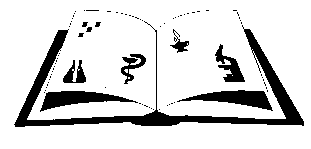 Matični broj: 3875865 OIB: 42369583179Ante Šupuka 29 (p.p. 75), 22000 Šibenik  Centrala: 022/331-253; 312-550 Fax: 022/331-024ŠIFRA ŠKOLE U MINISTARSTVU: 15-081-504e-mail: ured@ss-medicinska-si.skole.hrweb: http//ss-medicinska-si.skole.hrRADNO MJESTO IME I PREZIMEBROJ SATI NAPOMENA Nastavnik Engleskog jezika MARINA MIOČ OLIVARI 4/40Na određeno vrijeme do 31.8.2023. NASTAVNIK VJERONAUKA NIKICA MIHALJEVIĆ 4/40KANONSKI MANDAT – NA NEODREĐENO Nastavnik psihologije i stručne grupe predmeta MARIJANA MIJAT18/40Zamjena do povratka  Jelene Gović Redni broj: IME I PREZIME UČENIKA1.A.M. 2.E.L.J. 3.D. Đ. 4.Z. Đ. 5.G. Đ. 6.M. P. 7.A. R. 